ОТДЕЛ ОБРАЗОВАНИЯАДМИНИСТРАЦИИ СОВЕТСКОГО РАЙОНА Приказот _13.02.2023г.__								             № _55/1_ст. СоветскаяОб утверждении плана - графика и порядка проведения всероссийских проверочных работ весной 2023 года в Советском районе	Во исполнение приказа Министерства общего и профессионального образования Ростовской области от 10.02.2023 № 130 «Об утверждении плана - графика проведения всероссийских проверочных работ весной 2023 года в Ростовской области», в соответствии с письмом Рособрнадзора от 01.02.2023 № 02-36 «О проведении ВПР в 2023 году», приказом минобразования Ростовской области от 11.01.2023 № 11 «Об утверждении графика проведения всероссийских проверочных работ а марте – мае 2023 года в Ростовской области», с целью организованного проведения всероссийских проверочных работ в образовательных организациях Ростовской области весной 2023 годуПРИКАЗЫВАЮ:Провести всероссийские проверочные работы (далее – ВПР) в образовательных организациях Советского района для всех обучающихся 4-8 классов, для обучающихся 10-11 классов образовательных организаций – согласно выбору предметов образовательной организации.Утвердить:2.1. План - график и порядок проведения ВПР в 4-8 классах, 10-11 классах образовательных организаций Советского района весной 2023 года согласно приложениям №№1,2 к настоящему приказу;Руководителям общеобразовательных учреждений:Обеспечить проведение ВПР в соответствии с план - графиком, определенным приложением к настоящему приказу:всех обучающихся 4-8  классов – в штатном режиме;всех обучающихся 10-11 классов  согласно выбору предметов образовательной организации. Обеспечить проведение ВПР в соответствие с Порядком проведения ВПР 2023 согласно приложению 2 к настоящему приказу.Контроль за исполнением настоящего приказа оставляю за собой. Заведующий РОО						 Иванов В. В.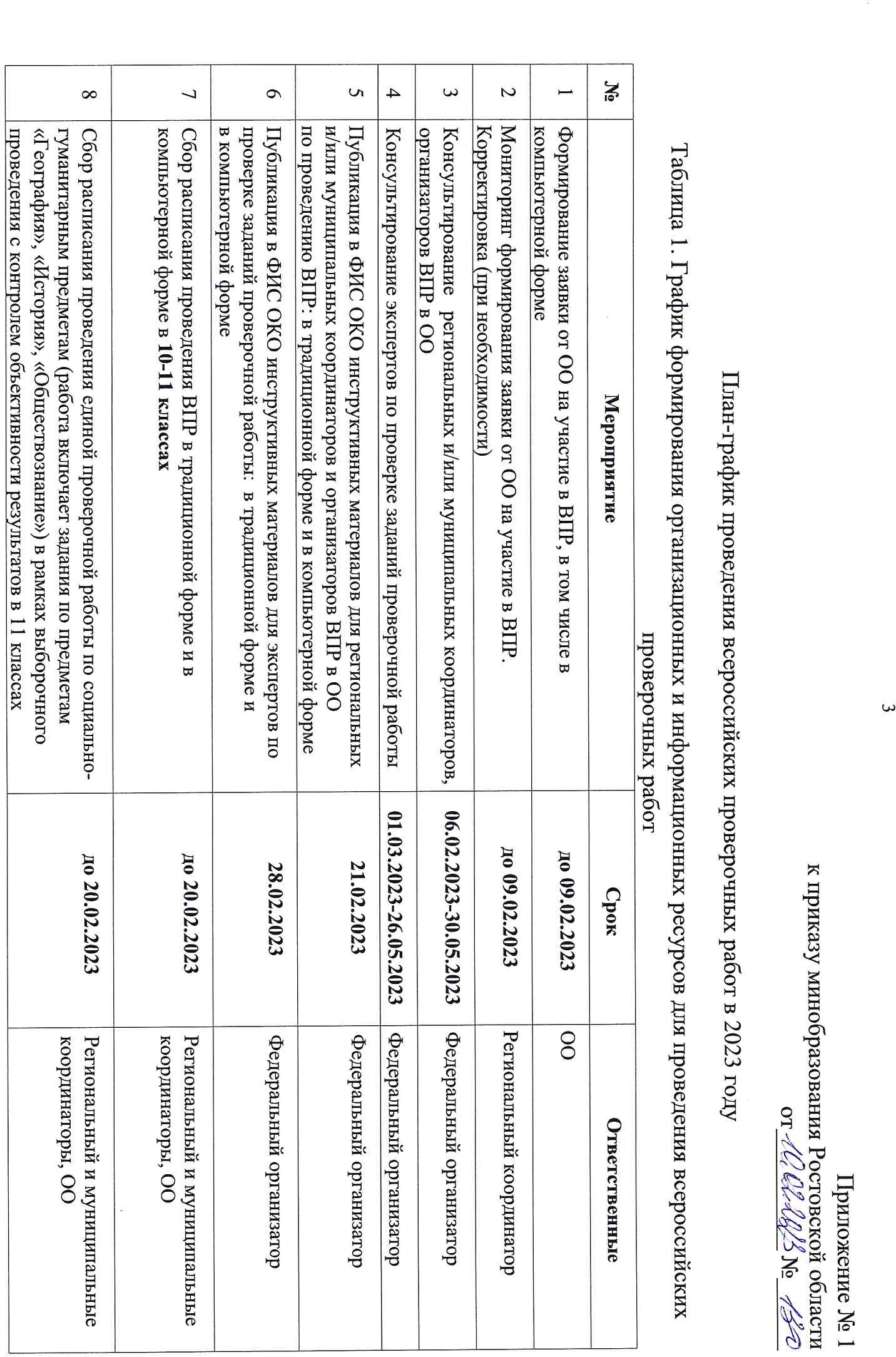 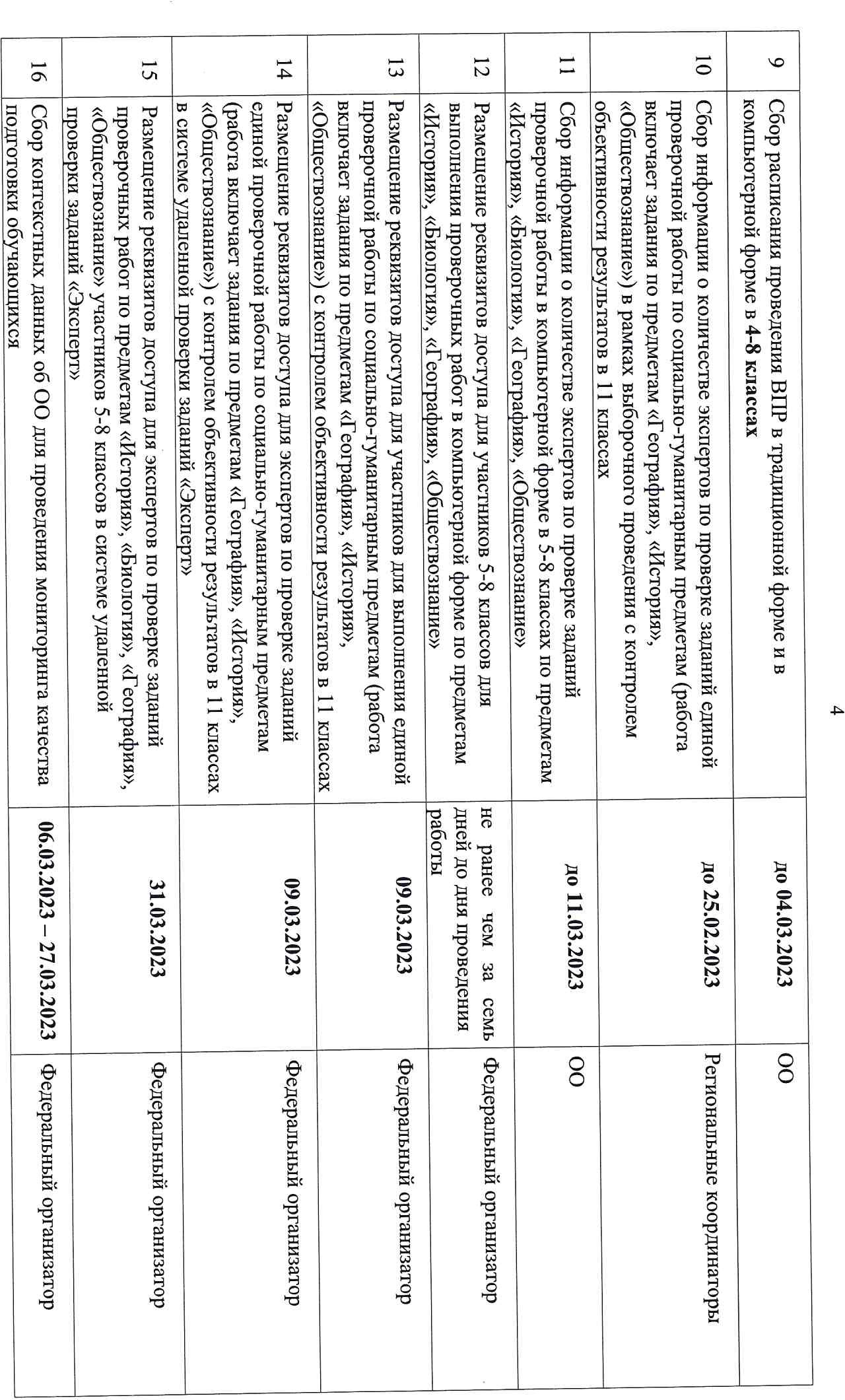 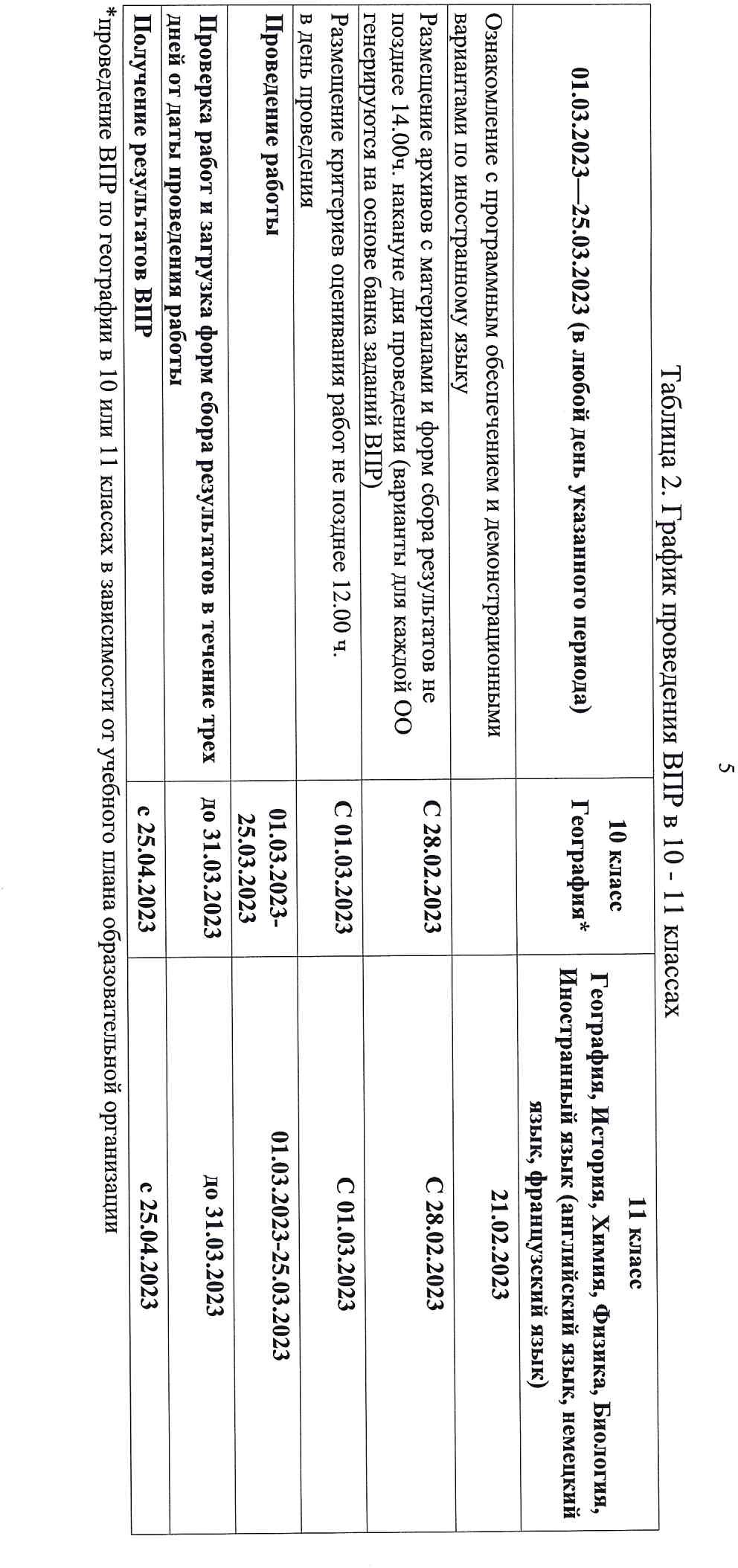 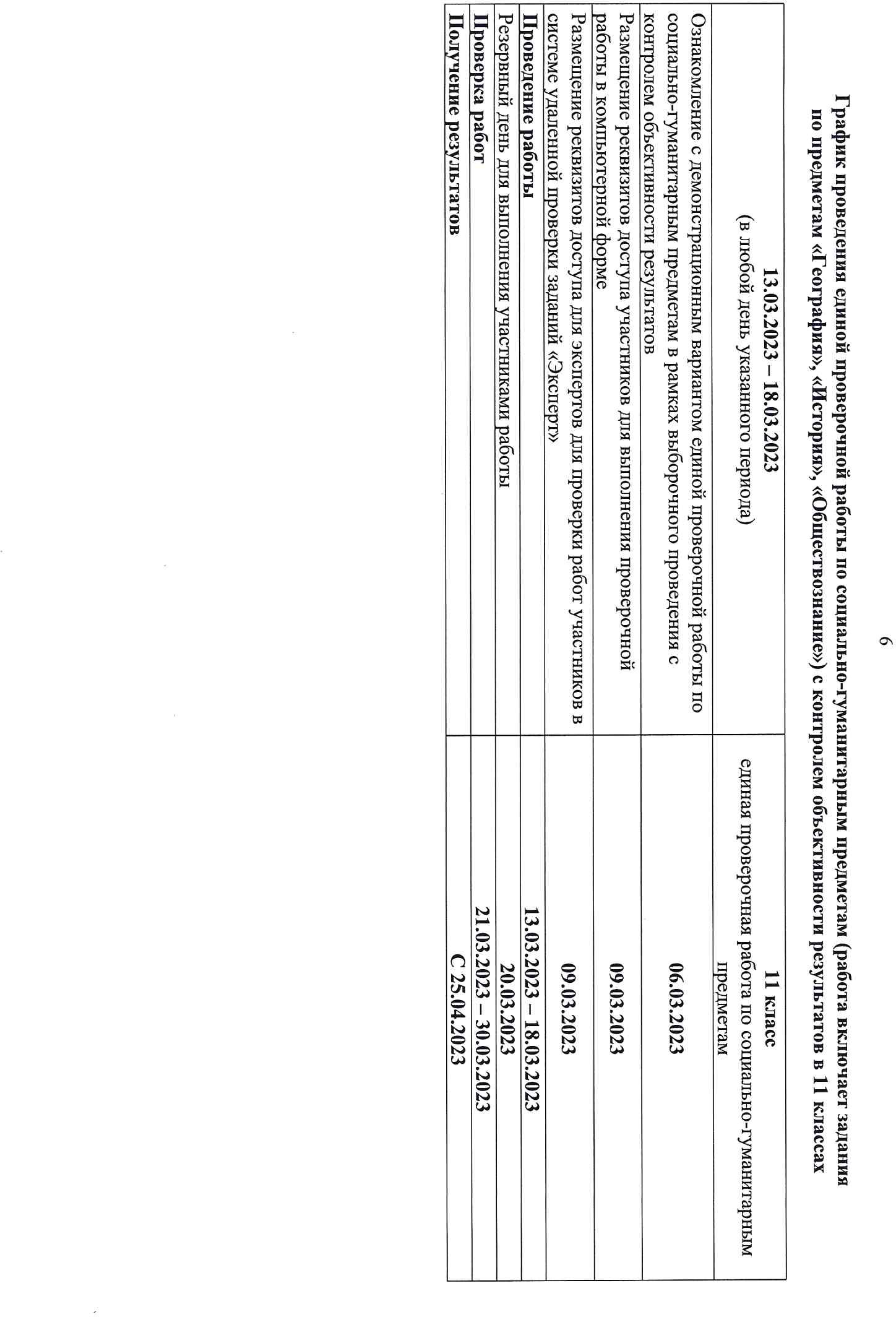 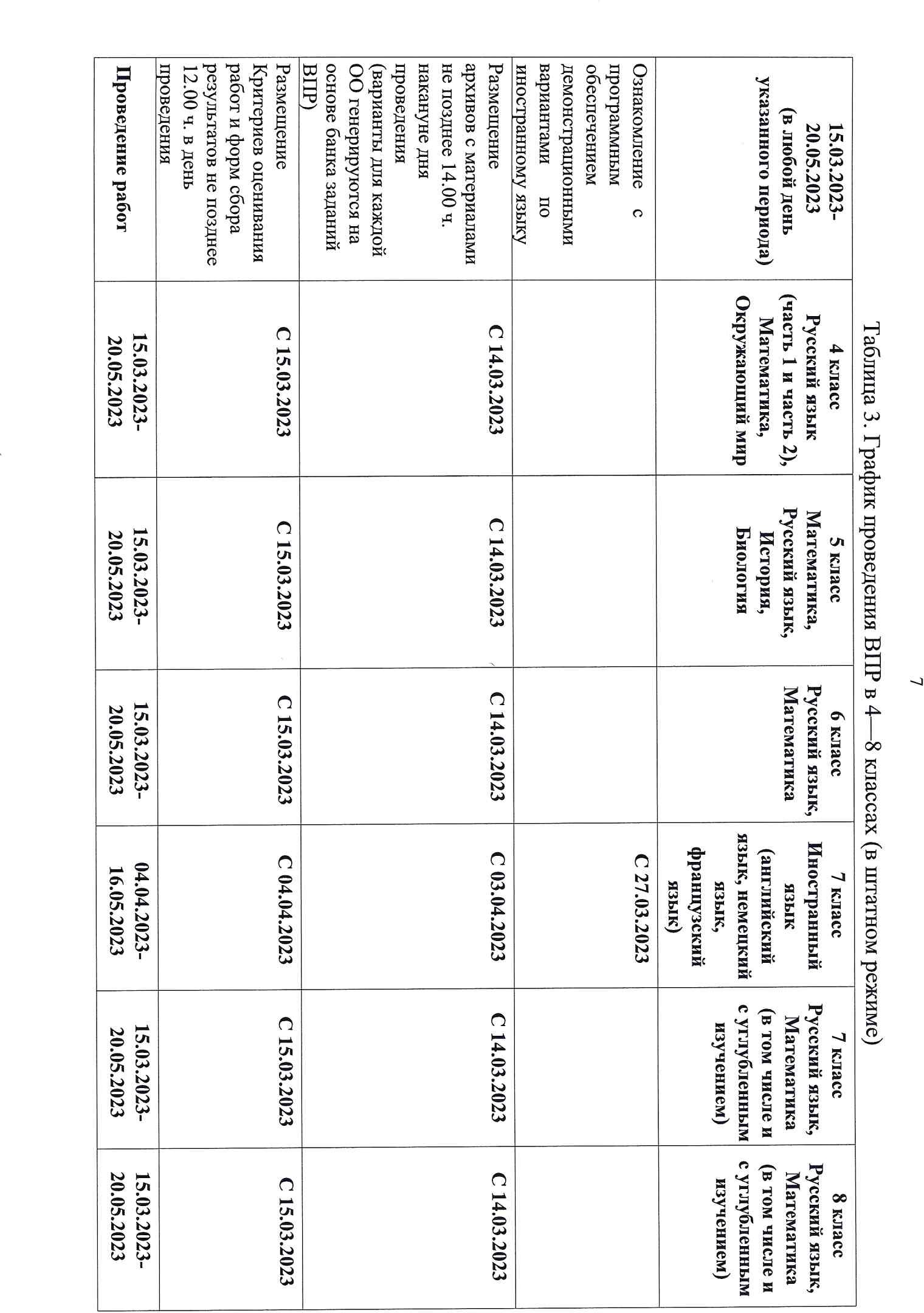 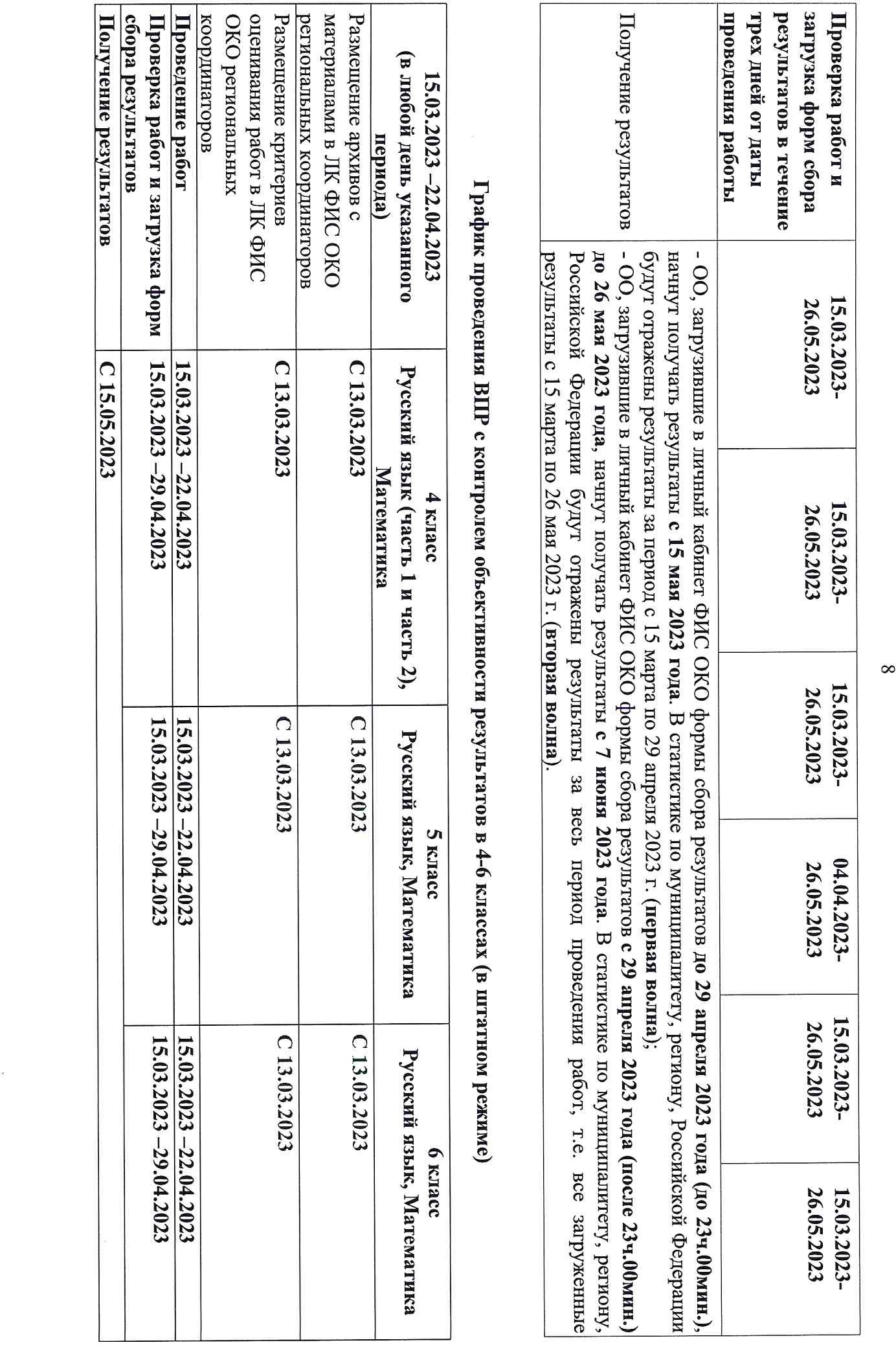 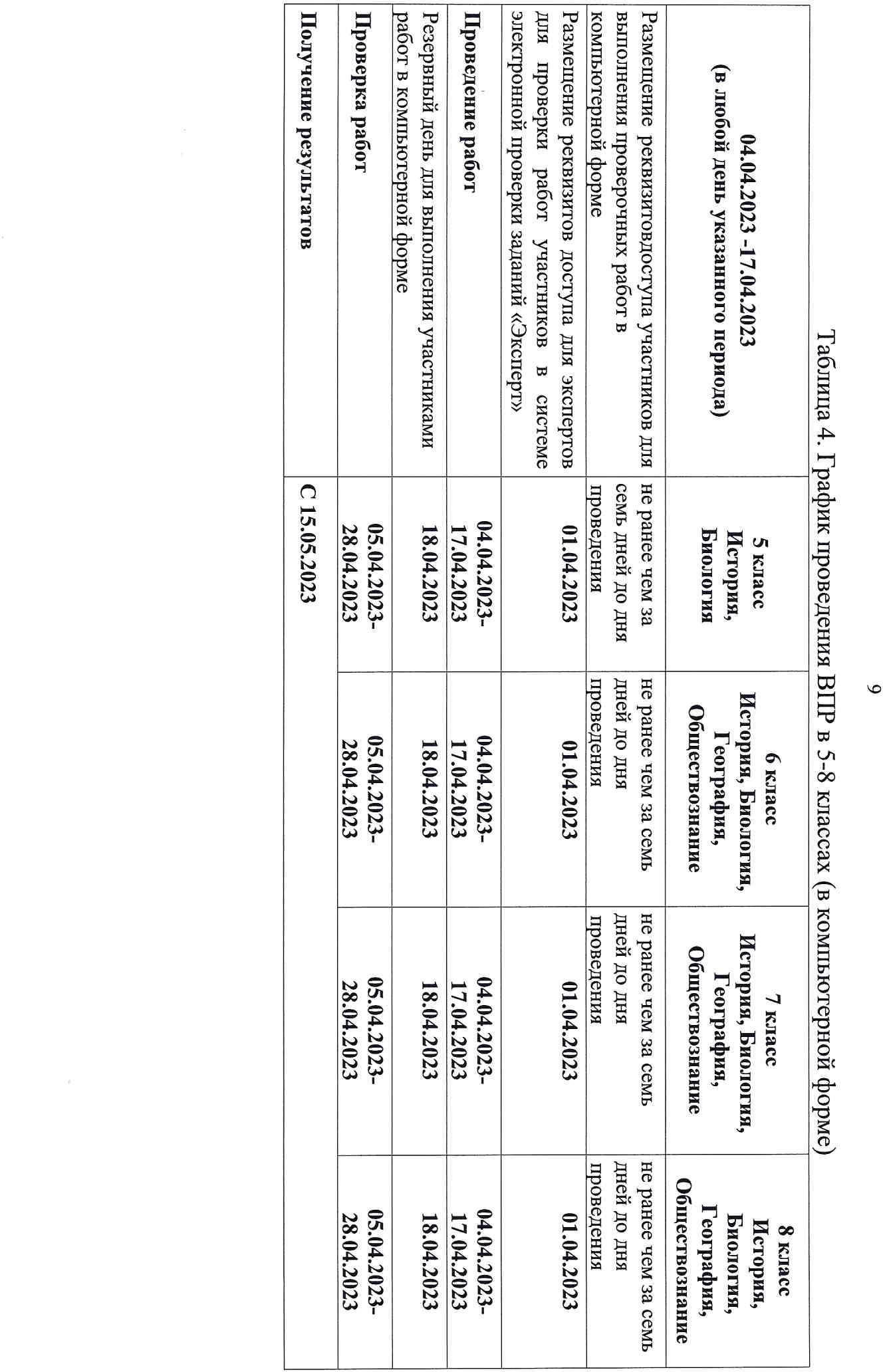 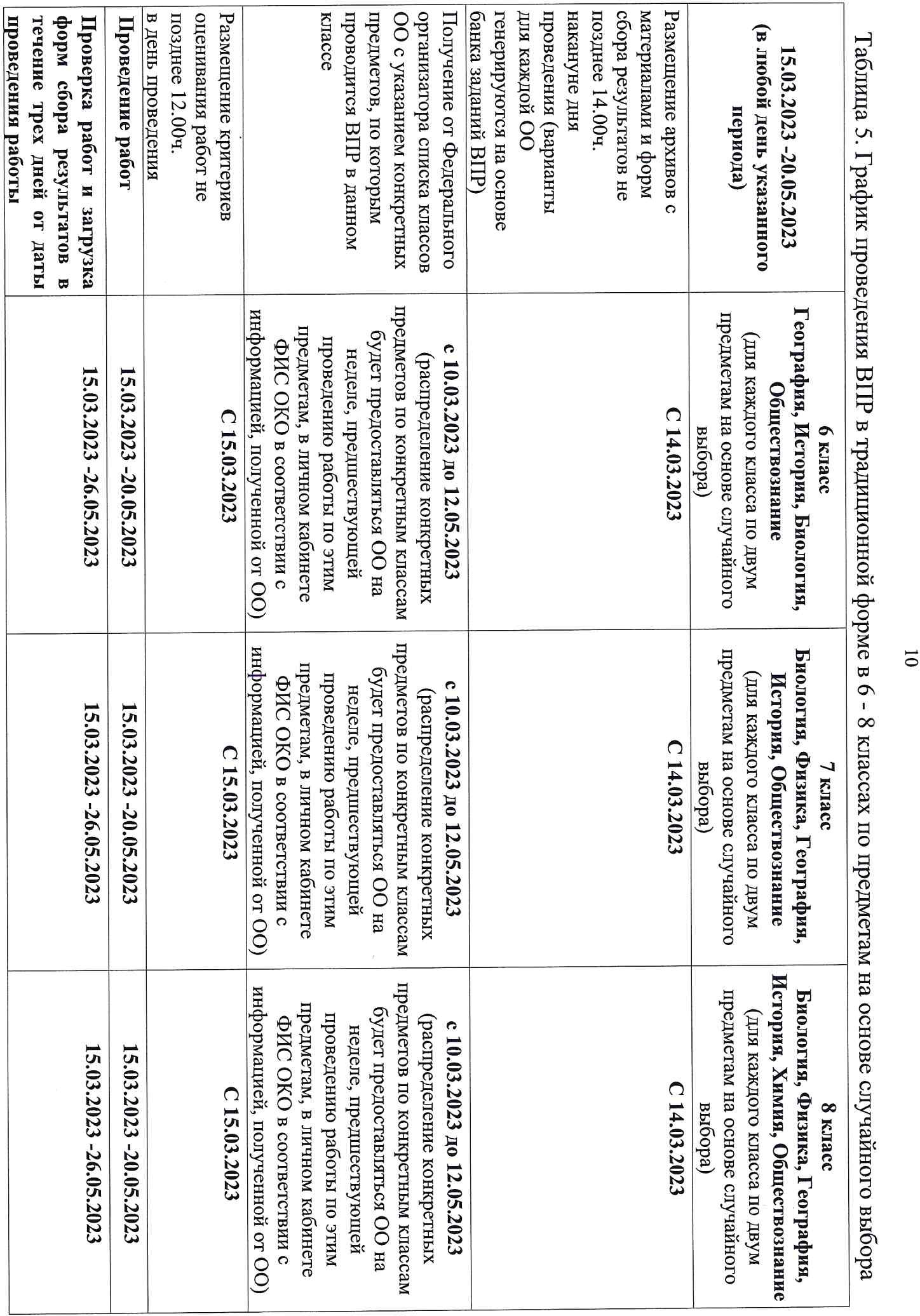 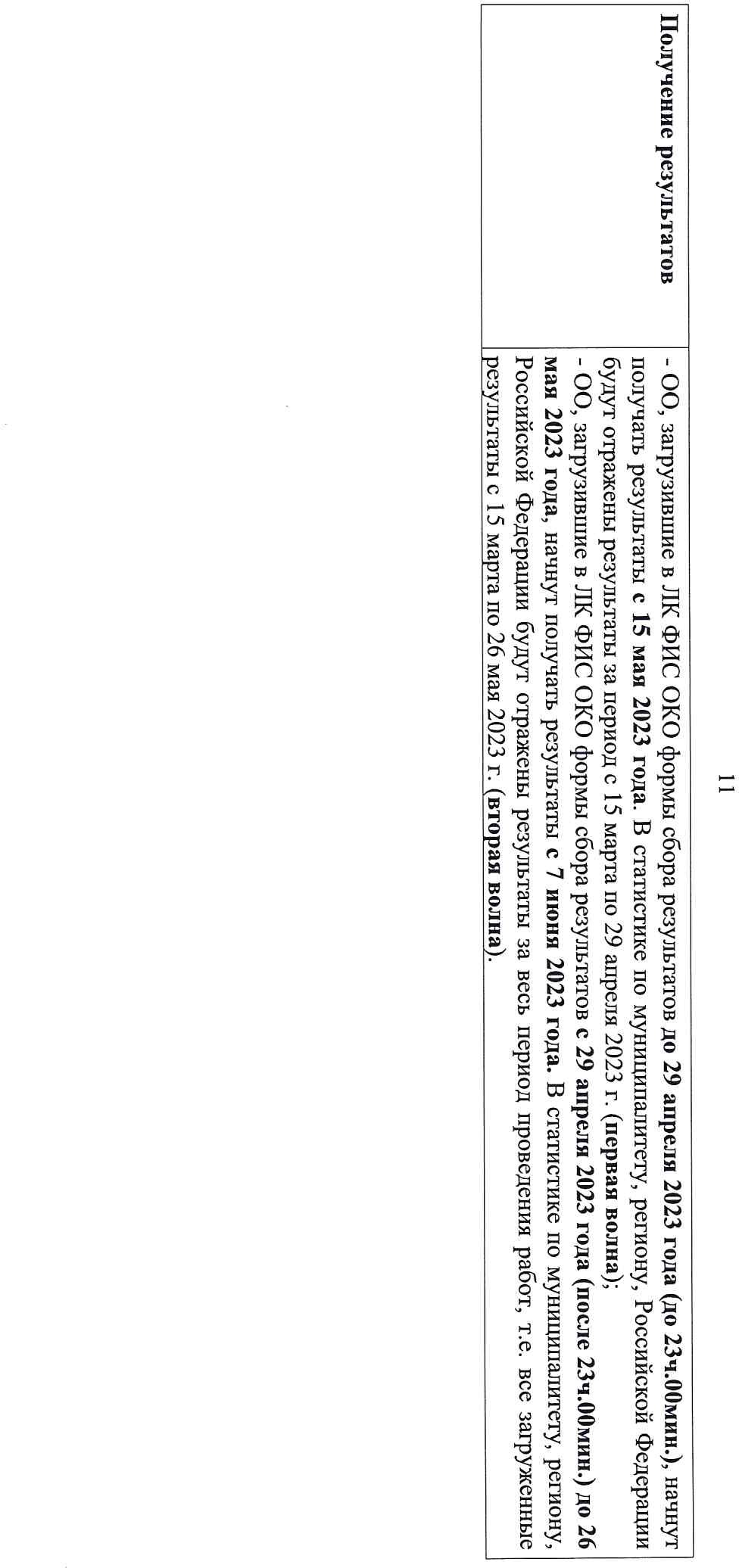 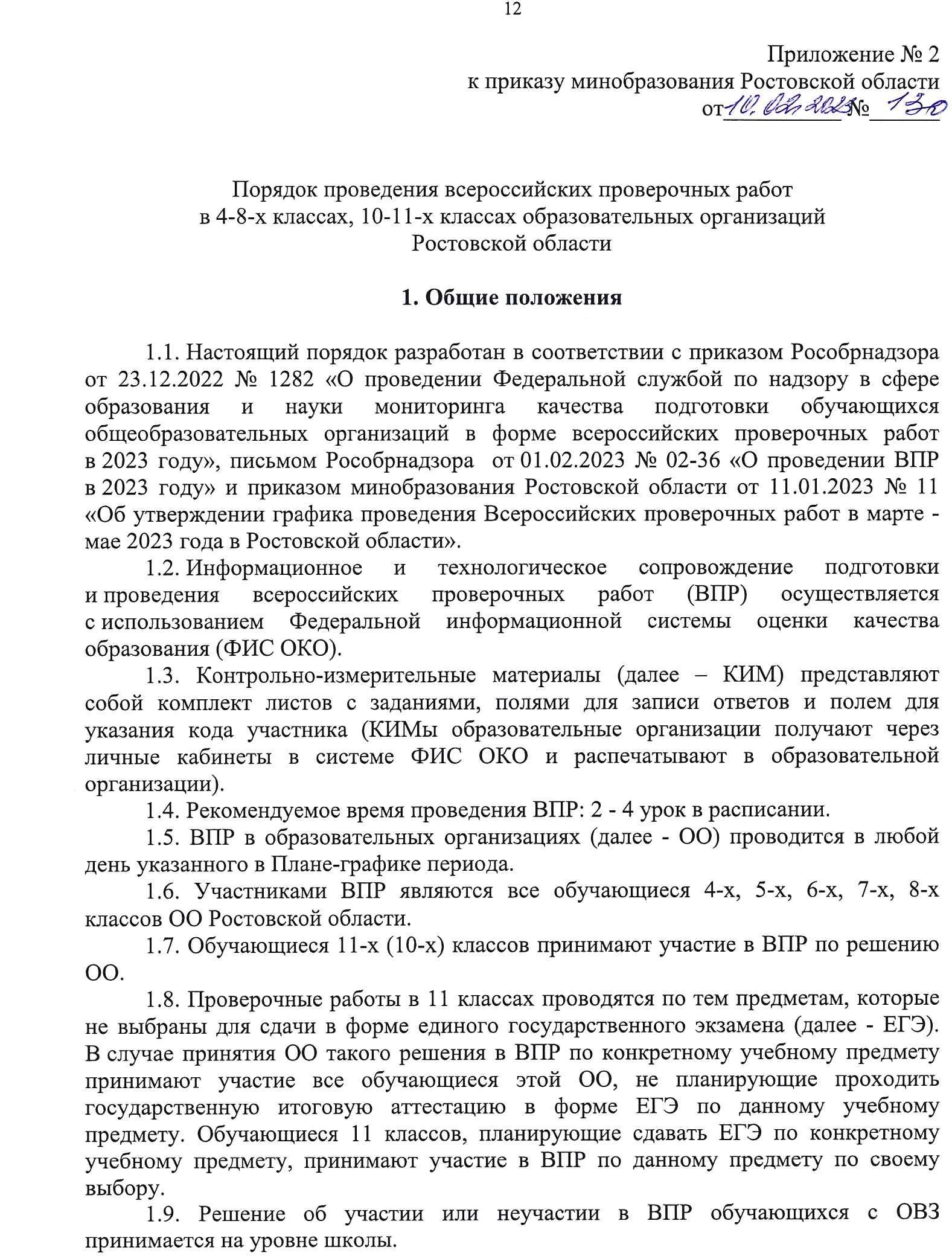 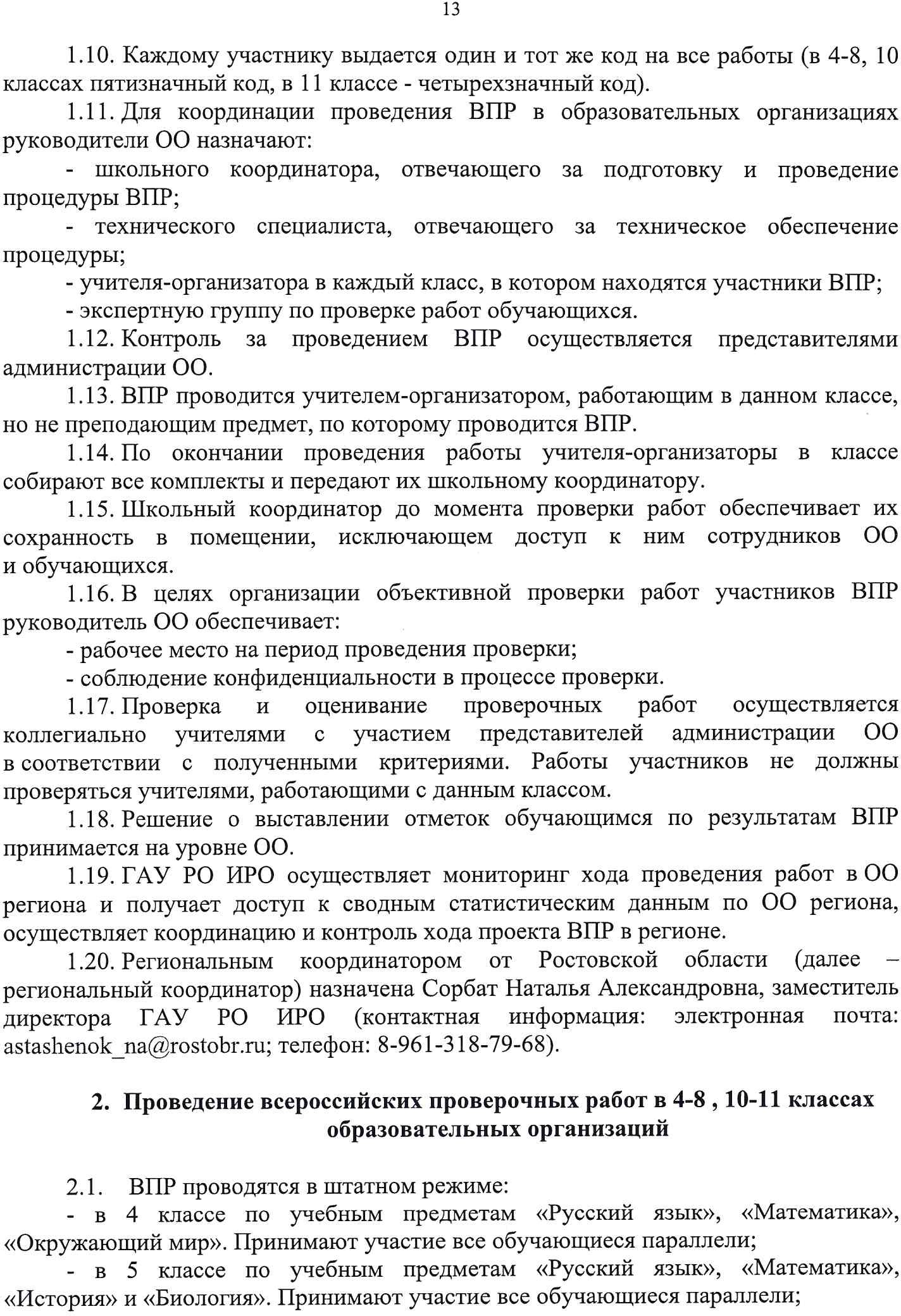 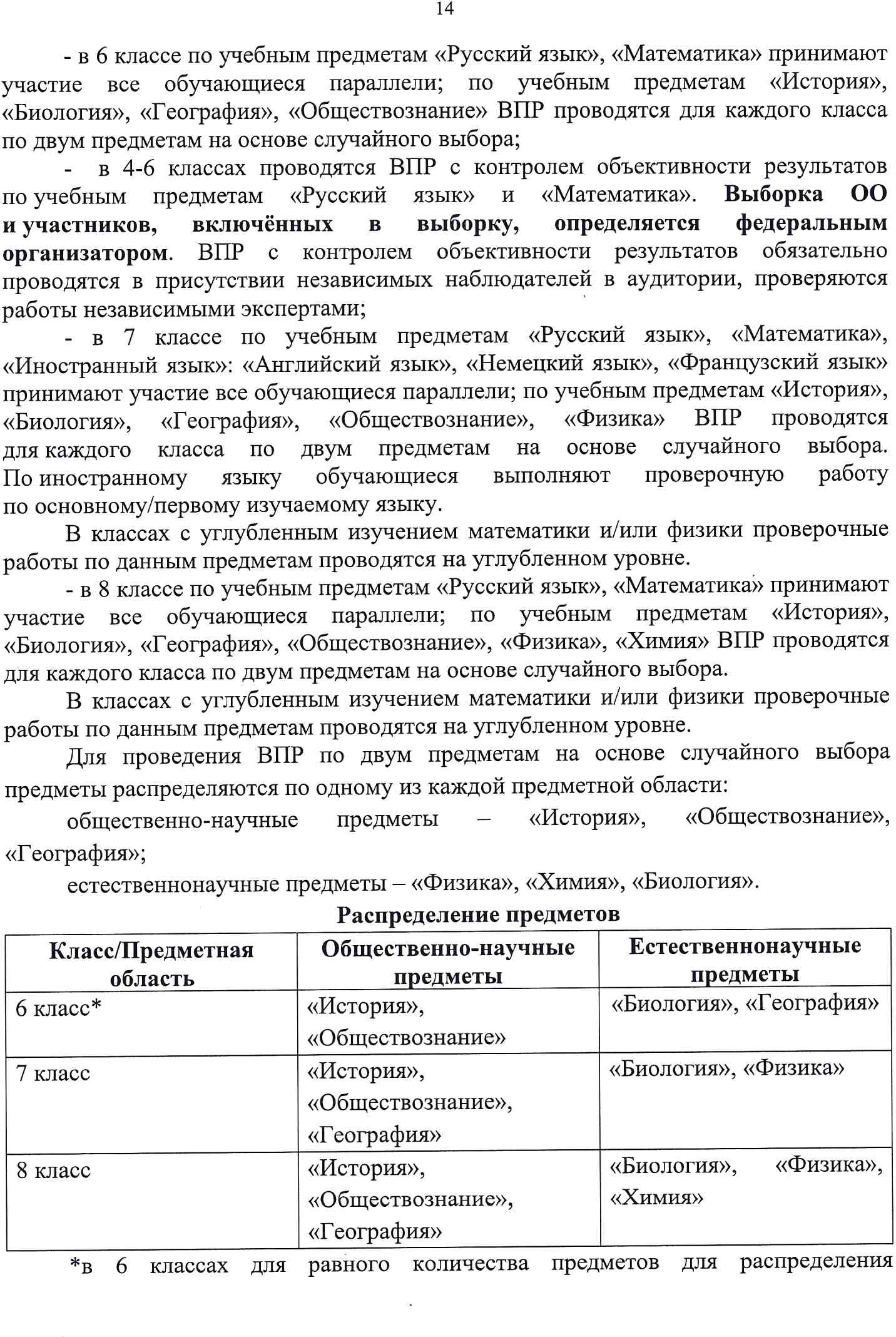 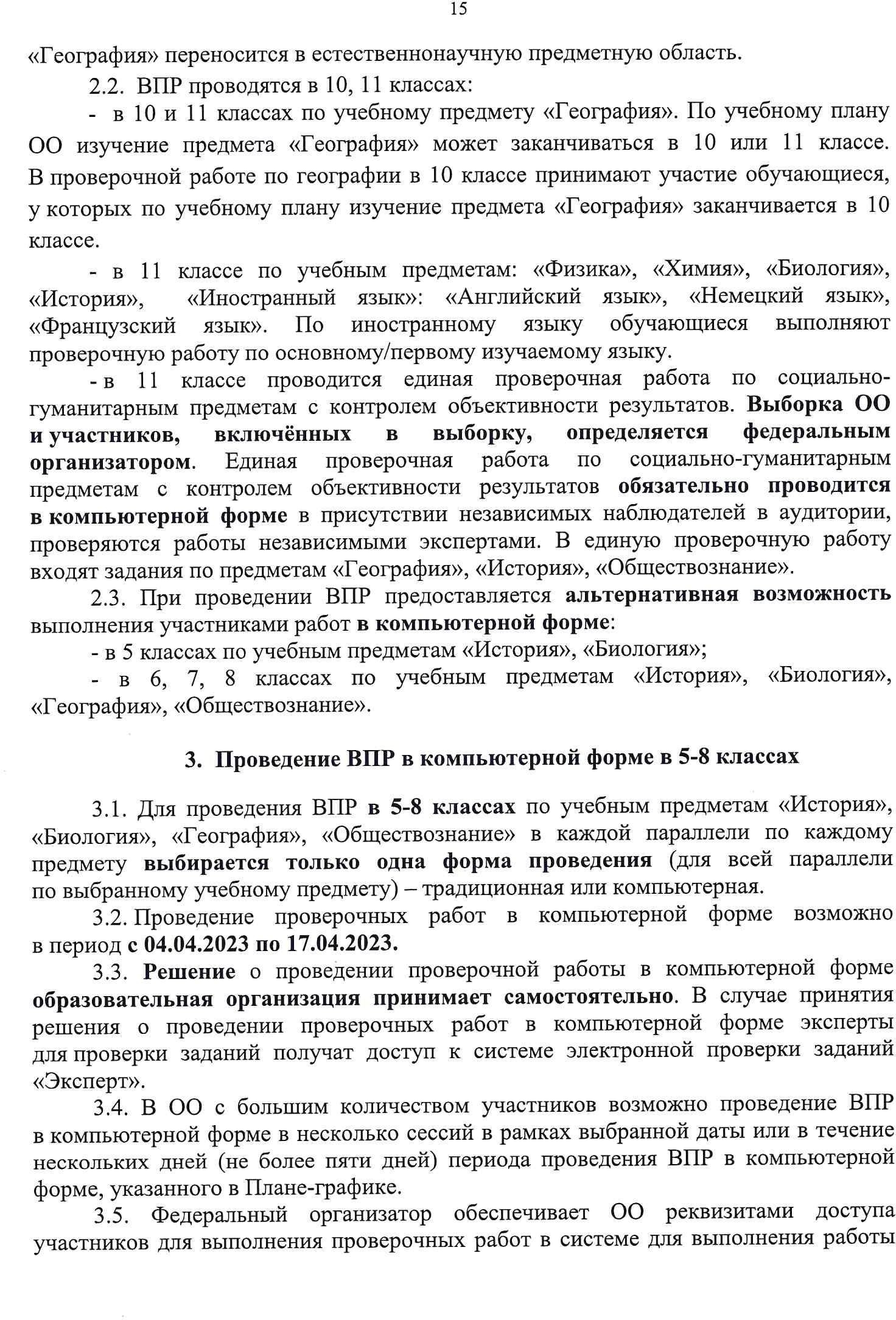 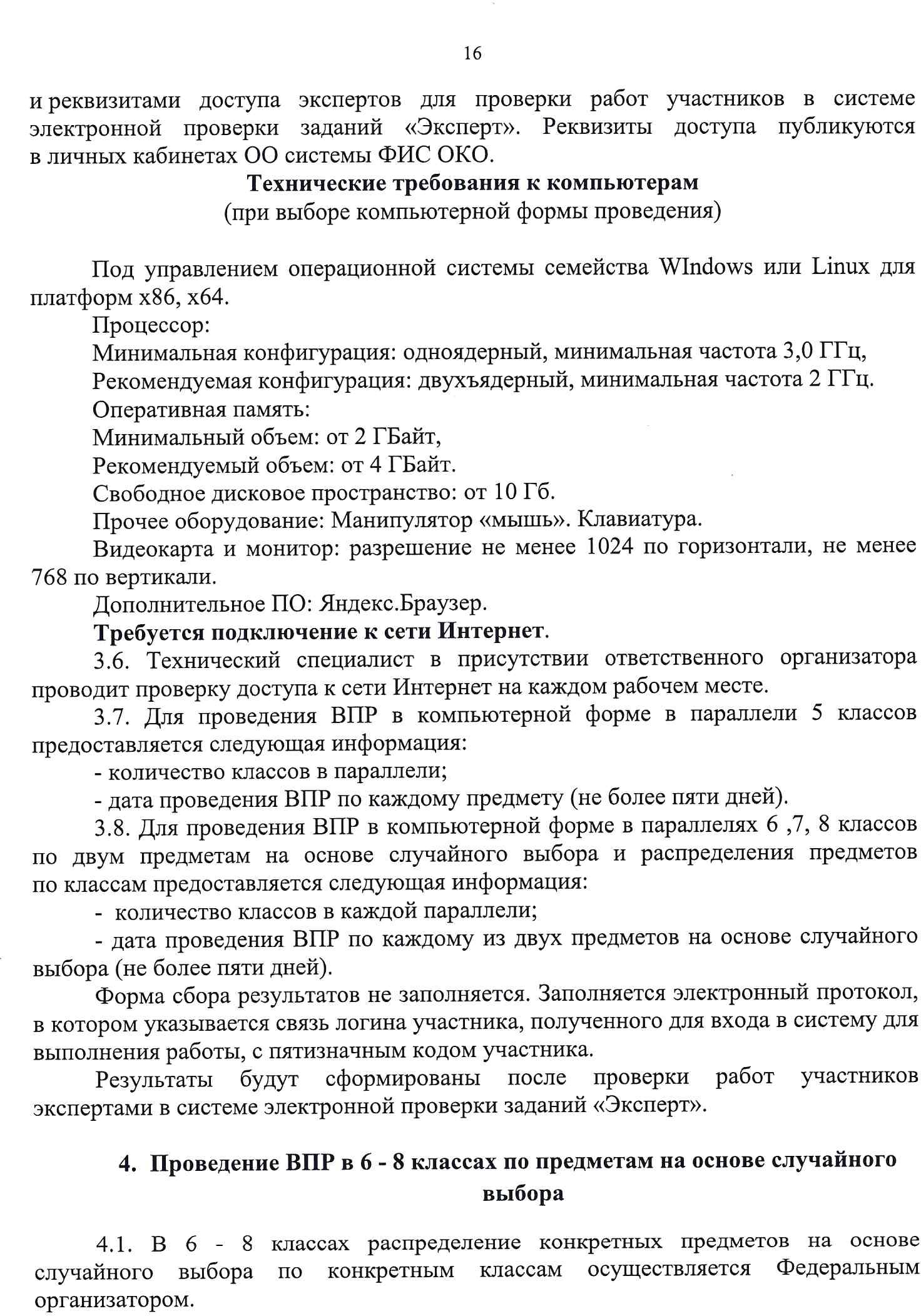 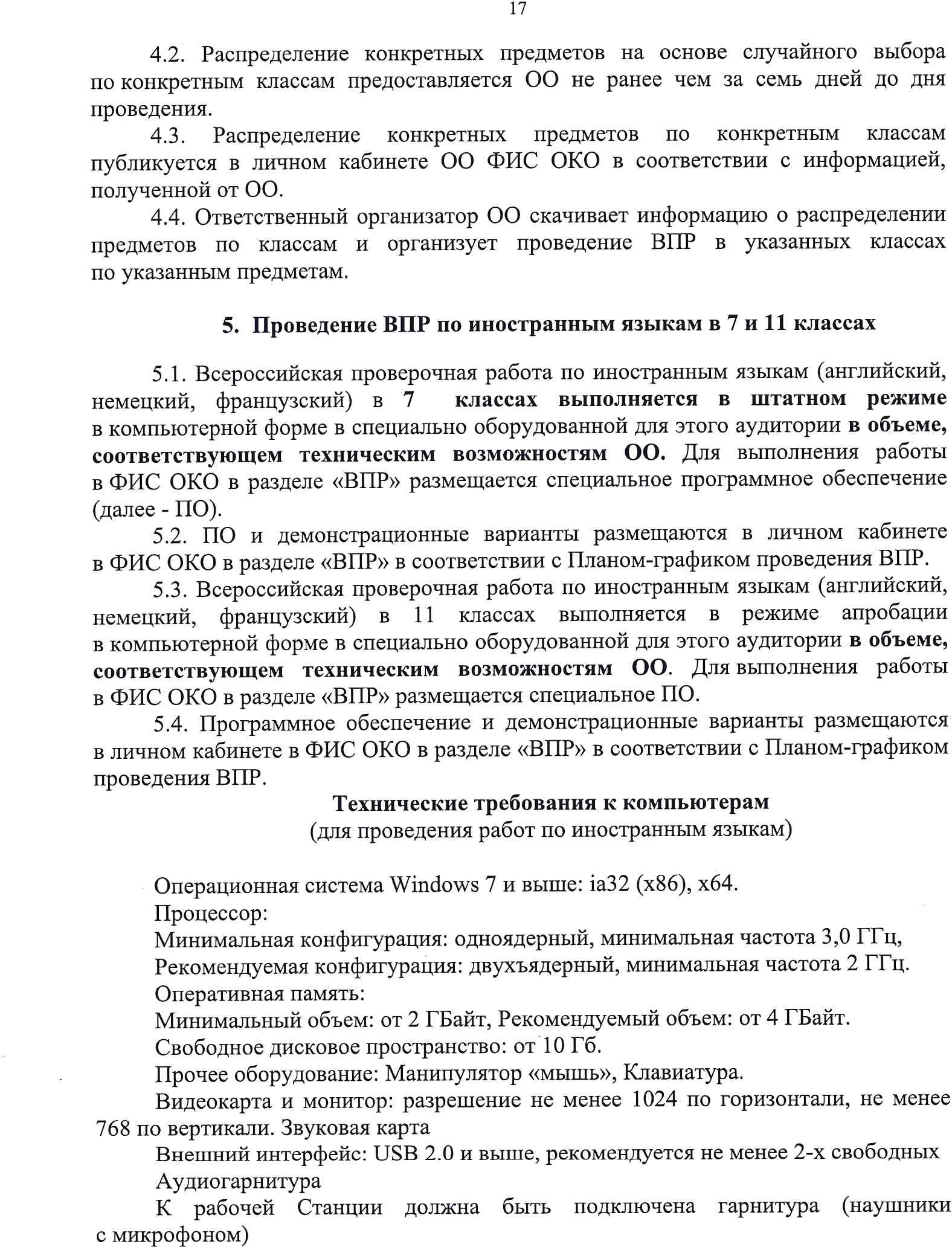 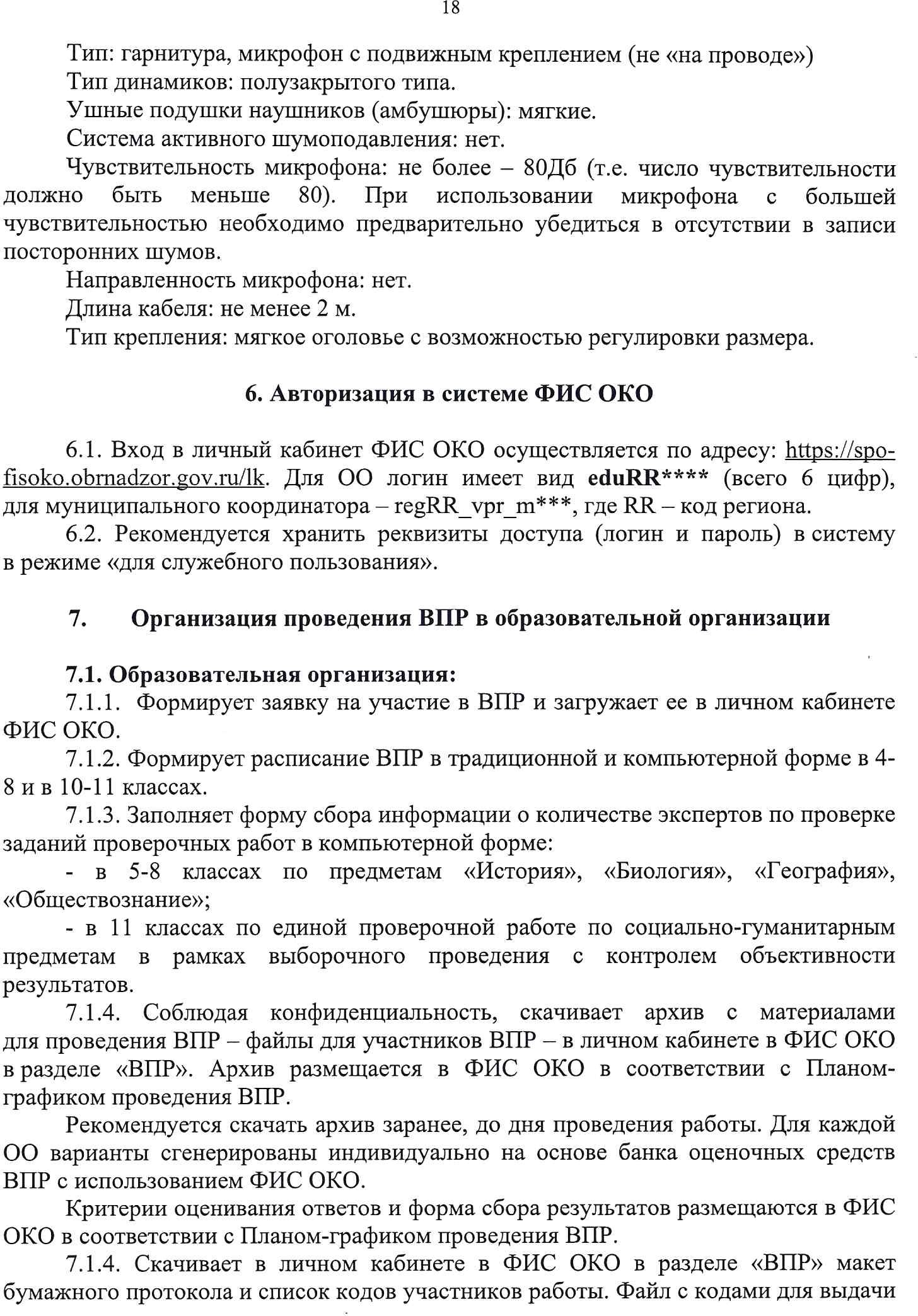 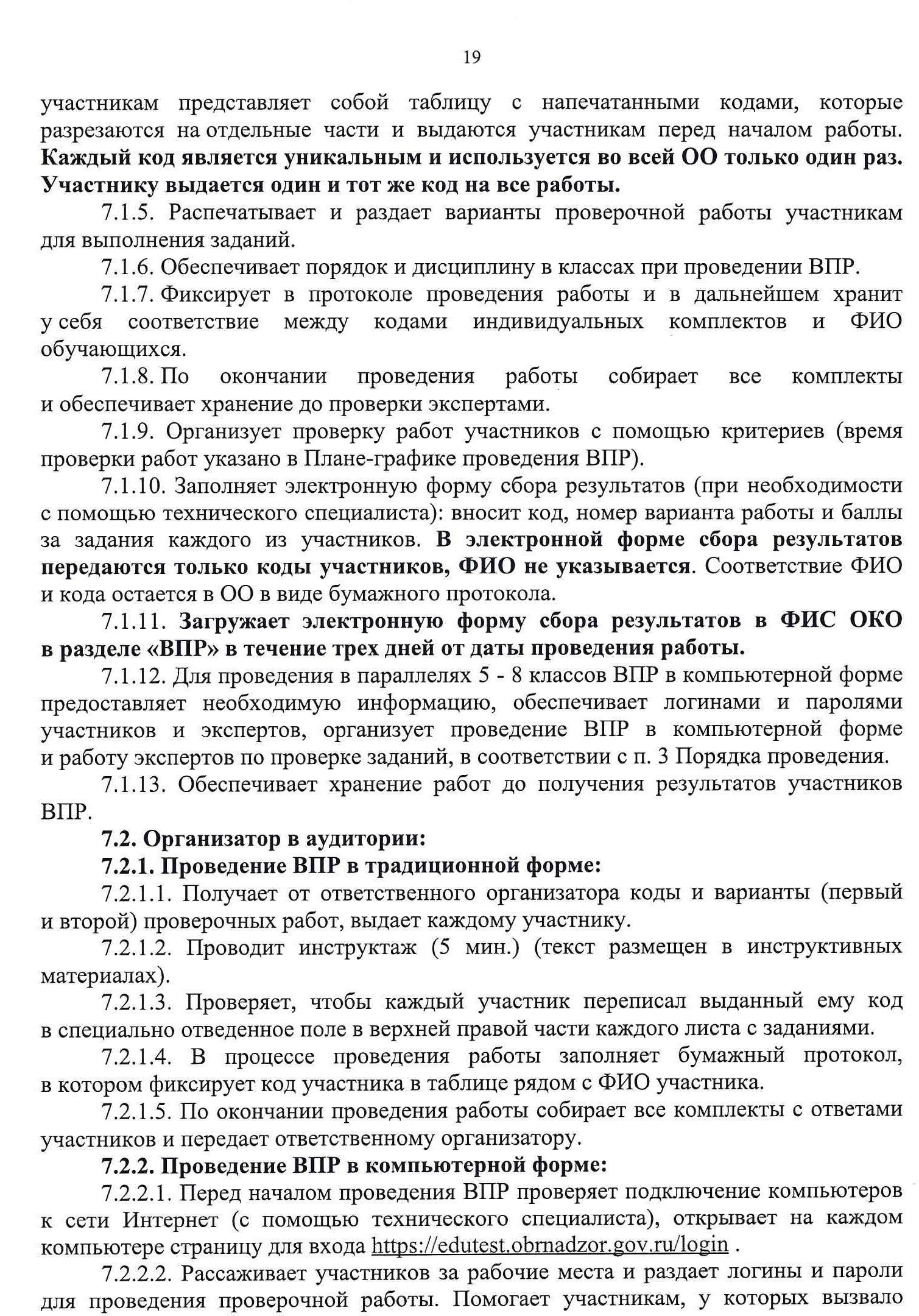 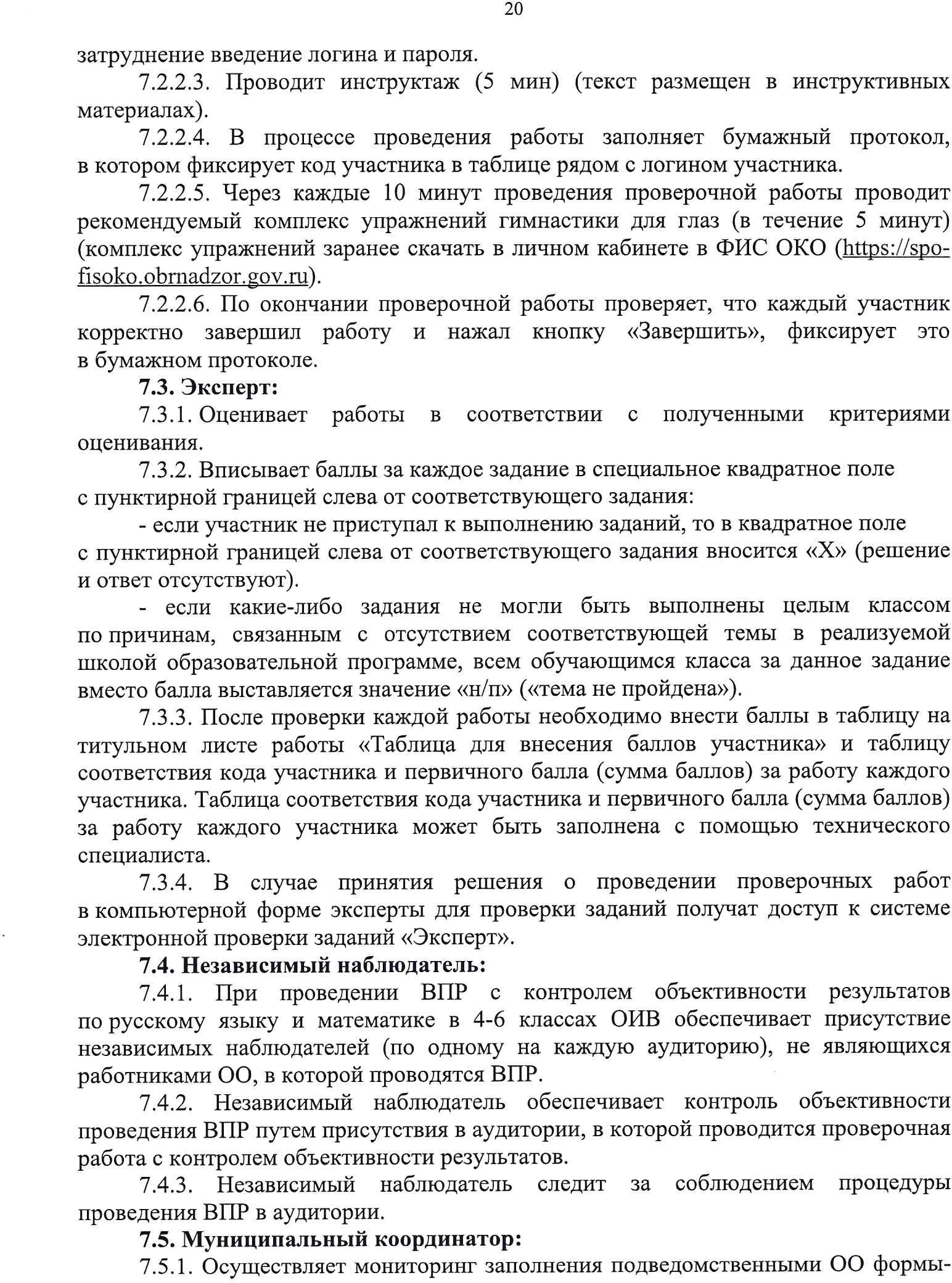 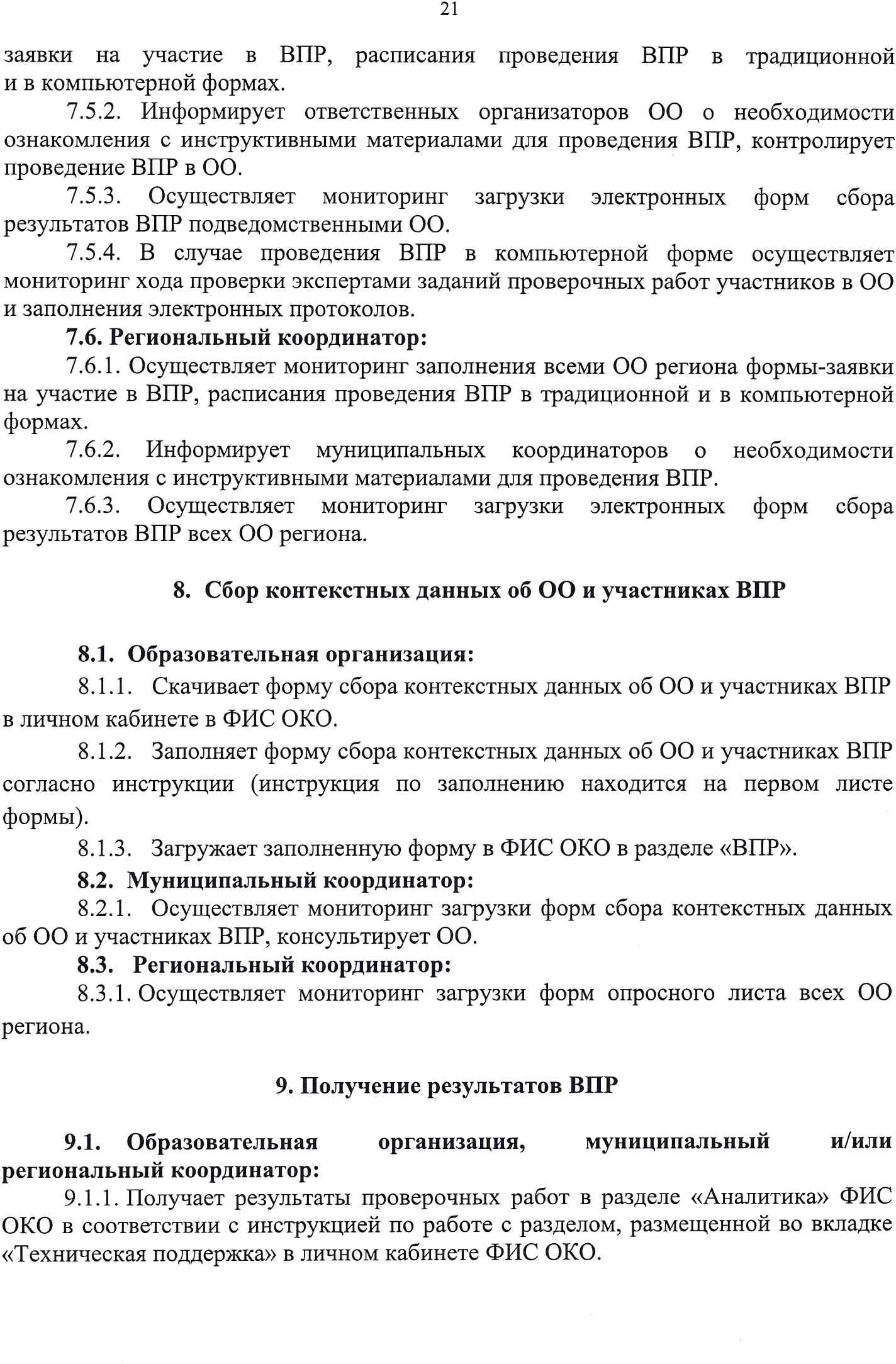 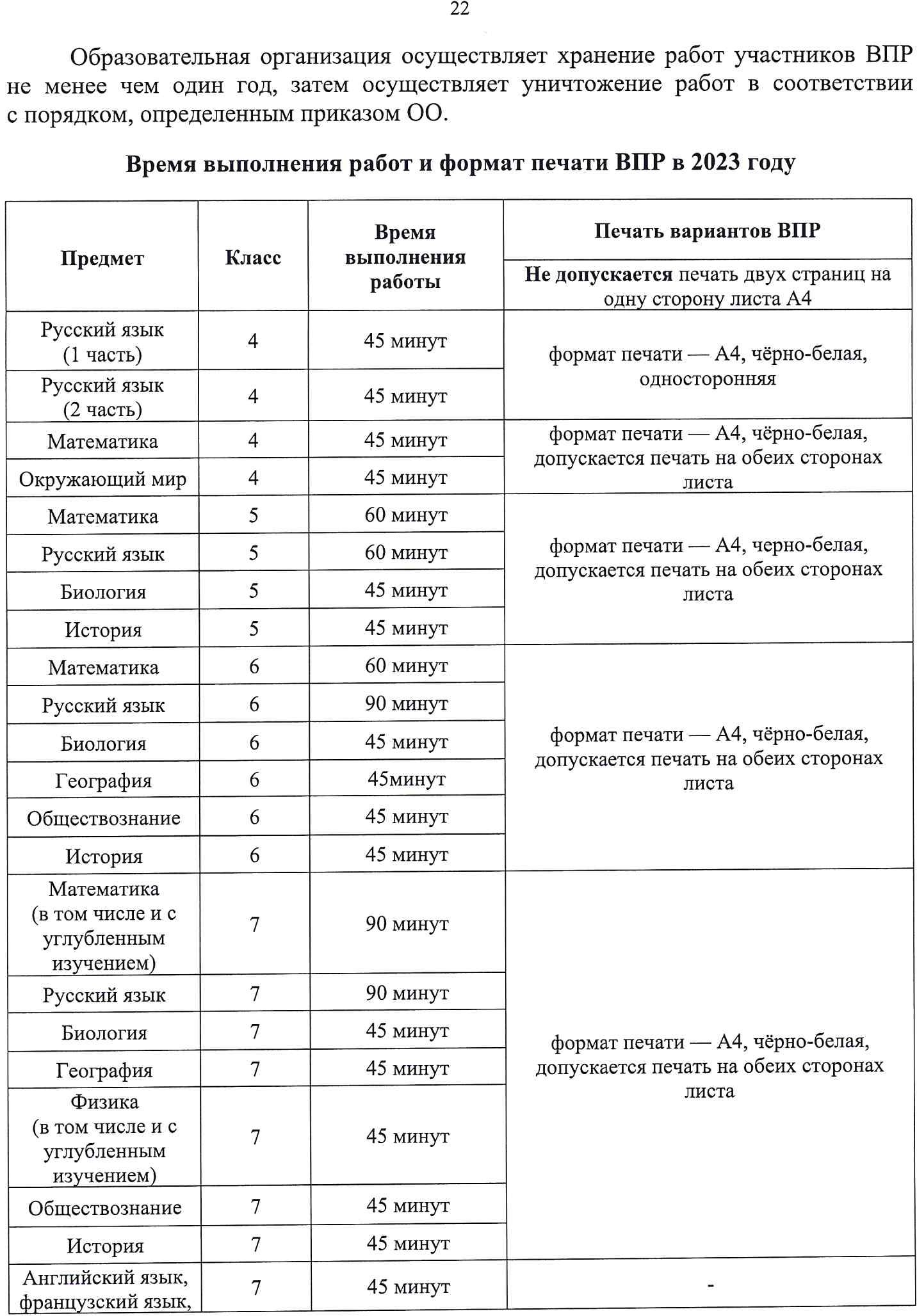 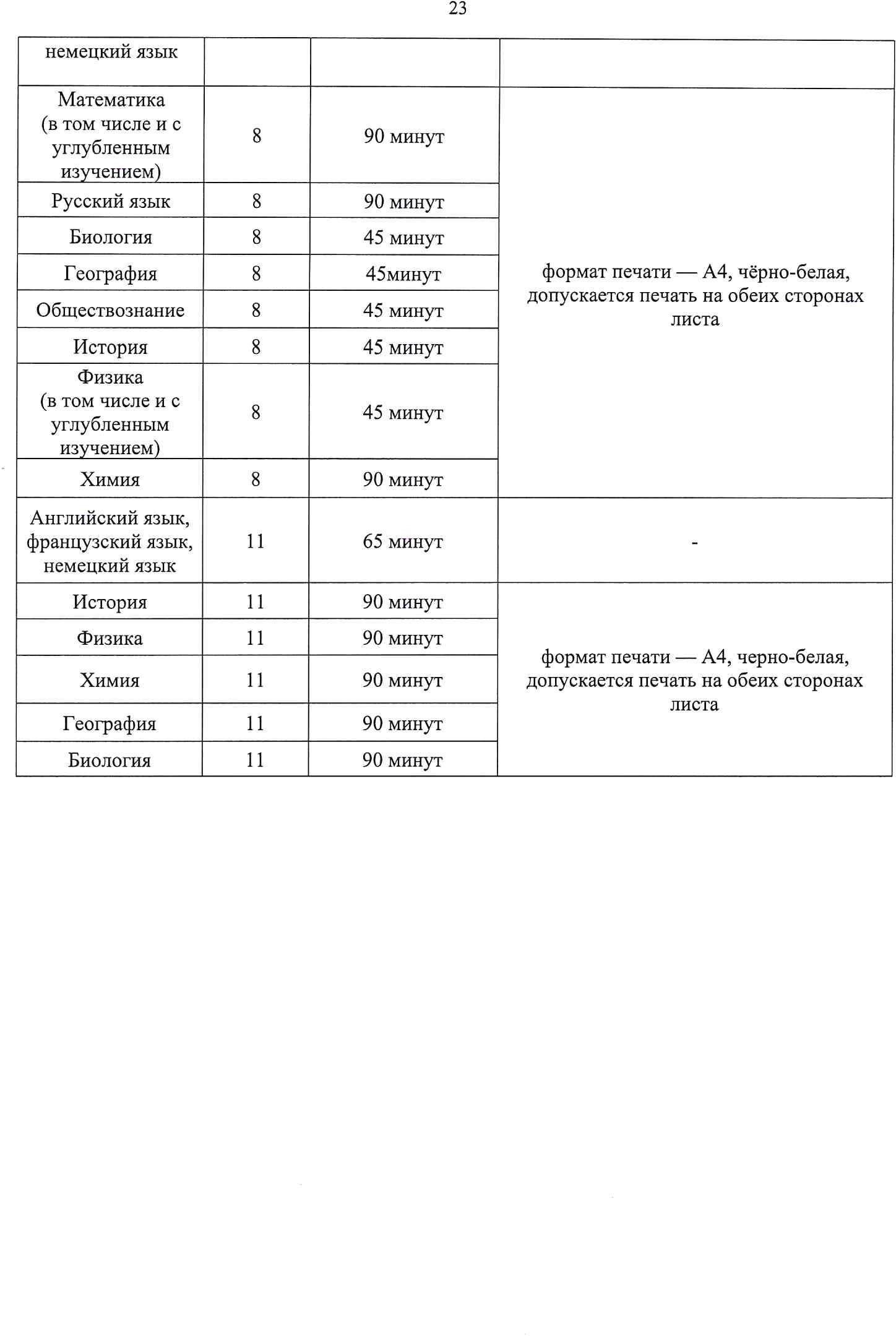 